MODULO DI RICHIESTA VOUCHER DI CONSULENZAPROGETTO “START UP”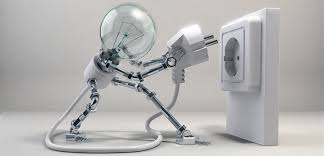 :IL SOTTOSCRITTO: aderisce al progetto " Start-up" e  richiede l'erogazione del relativo voucher di consulenza (indicare nelle tabelle sottostanti il servizio prescelto).Se risulterà idoneo e in possesso dei requisiti richiesti dal regolamento, potrà ricevere il voucher di consulenza corrispondente e le istruzioni per l’erogazione gratuita del servizio. La preghiamo di scegliere tra i servizi a catalogo quella più utile alle Sue esigenze. 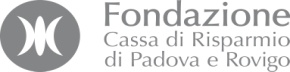 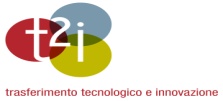 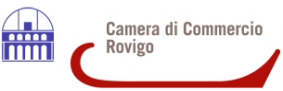 1 - Area avvio di impresaRagione sociale Statuto e Patti ParasocialiOggetto socialeDefinizione risorse chiave ed attività chiaveProof of concept (prototipo rapido e test di mercato)2 - Area FinanziariaConsulenza su Cash flow e BEPConsulenza su Credito di imposta e agevolazioni fiscali Saper leggere un bilancio (mio e dei concorrenti)3 -Area business developmentSupporto nella interpretazione di banche date e analisi di mercatoSupporto nella redazione del business plan (finalità interna)Supporto redazione del business plan (finalità esterna)4 - Area finanziamenti:Angel investing e strumenti e modalità di presentazione Supporto nella redazione dei financials per gli istituti di credito e relazioni con le banche5 - Area Organizzazione aziendaleStrumenti per la gestione del tempo e timeline e rilevazione attività (kanban model)Consulenza per la gestione dei collaboratoriConsulenza nella organizzazione aziendale del team6 - Area amministrativaConsulenza su Cash flow e BepSupporto nella definizione e nel dialogo in materia fiscale e tributaria7 - Area avvio di un’impresa cooperativaConsulenza sui requisiti e sul funzionamento di un’impresa cooperativa8 - Area impresa agricolaConsulenza sulle normative di settore, tecniche e burocratiche (contatto associazioni di categoria)Consulenza specializzata a sostegno di chi avvia o rileva un’impresa nel settore agricoloDefinizone delle strategie nel comparto food, agrifood, smart agrifood9 - Area marketingConsulenza sulle strategie di marketing: analisi del settore di riferimento (trend e benchmark)Consulenza nella segmentazione dei ConcorrentiConsulenza nella segmentazione dei clienti (target e potenziali- buyer personas)Consulenza nel positioning: fissare il prezzo di venditaConsulenza e servizio di analisi delle strategie di comunicazione (brand communication, brand identity) e del materiale pubblicitario (tone of voice e content)10 - Area commercialeConsulenza e supporto individuazione e allo sviluppo dei canali di vendita (B2B e B2C) Definizione del piano commercialeTecniche di negoziazione e strategie di venditaBudget commerciale11 - Area Risorse UmaneContratto di lavoro dipendente subordinato (convenienza e agevolazioni) Consulenza nell’inquadramento dei soci amministratori12 - Area internazionalizzazioneServizi di assistenza tecnica specializzata inerente tutti gli aspetti legati all’attività di internazionalizzazione (ricerca e selezione controparti in mercati esteri, legislazione per gli scambi internazionali, normativa doganale, ecc.)Analisi del comportamento e della cultura 13 -Area InnovazioneConsulenza sull’innovazione e modalità di costruzione scenari competitivi innovativiServizi di assistenza sull’immagine coordinata di prodotti e servizi e sul design di prodotti, Scouting di materiali innovativi ready to market e consulenza di applicazione nel processo industrialeEsonero da responsabilitàIl neo-imprenditore prende atto che il consulente non è responsabile delle azioni svolte dallo stesso  in fase di avvio per danni diretti ed indiretti a persone e/o cose che possano derivare dall’esercizio delle proprie attività. Il neo-imprenditore quindi rimane l'unico responsabile per danni a cose e a persone per cause derivanti dalla attività da lui esercitata e/o dalla propria condotta esonerando, sin da ora, il consulente e t²i da ogni e qualsivoglia responsabilità direttamente o indirettamente correlata alle attività predette.DATA									FIRMAIniziativa realizzata nell’ambito della settima edizione del progetto “Start-up”Cognome e NomeResidenza (via, città, cap)Settore di attività 
azienda in progetto AGRICOLTURASettore di attività 
azienda in progetto ARTIGIANATO/INDUSTRIASettore di attività 
azienda in progetto COMMERCIOSettore di attività 
azienda in progetto SERVIZISettore di attività 
azienda in progetto ALTROImpresa o Titolo dell'idea d'impresa: Telefono  